UNDERGRADUATE CURRICULUM COMMITTEE (UCC) 
PROPOSAL FORM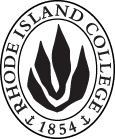 Cover page	scroll over blue text to see further important instructions: please read.N.B. DO NOT USE HIGHLIGHT, PLEASE DELETE THE WORDS THAT DO NOT APPLY TO YOUR PROPOSALALL numbers in section (A) need to be completed, including the impact ones.B.  NEW OR REVISED COURSES  DO NOT USE HIGHLIGHT. DELETE THIS WHOLE PAGE IF THE PROPOSAL DOES NOT INCLUDE A NEW OR REVISED COURSE.D. SignaturesChanges that affect General Education in any way MUST be approved by ALL Deans and COGE Chair.Changes that directly impact more than one department/program MUST have the signatures of all relevant department chairs, program directors, and relevant dean (e.g. when creating/revising a program using courses from other departments/programs). Check UCC manual 4.2 for further guidelines on whether the signatures need to be approval or acknowledgement.Proposals that do not have appropriate approval signatures will not be considered. Type in name of person signing and their position/affiliation.Send electronic files of this proposal and accompanying catalog copy to curriculum@ric.edu and a printed or electronic signature copy of this form to the current Chair of UCC. Check UCC website for due dates.D.1. Approvals:   required from programs/departments/deans who originated the proposal.  may include multiple departments, e.g., for joint/interdisciplinary proposals. D.2. Acknowledgements: REQUIRED from OTHER PROGRAMS/DEPARTMENTS IMPACTED BY THE PROPOSAL. SIGNATURE DOES NOT INDICATE APPROVAL, ONLY AWARENESS THAT THE PROPOSAL IS BEING SUBMITTED.  CONCERNS SHOULD BE BROUGHT TO THE UCC COMMITTEE MEETING FOR DISCUSSIONA.1. Course or programHPE 102 – Human health and diseaseHPE 102 – Human health and diseaseHPE 102 – Human health and diseaseHPE 102 – Human health and diseaseReplacing HPE 102 personal healthHPE 102 personal healthHPE 102 personal healthHPE 102 personal healthA.2. Proposal typeCourse revisionCourse revisionCourse revisionCourse revisionA.3. OriginatorElizabeth S. England-KennedyDepartment:sHealth and Physical Education (HPE)Health and Physical Education (HPE)Health and Physical Education (HPE)A.4. Context and Rationale The proposed change will apply to the Community and Public Health Promotion, Health and Aging, and Women’s Health concentrations. The previous course title (Personal Health) is not descriptive. The proposed course title [1] mirrors a topical area recommended by CEPH (Council for Education on Public Health), which accredits programs and schools in the area of Community/Public Health, [2] better reflects the content areas covered in the course, and [3] better accords with the title of courses with similar content areas in accredited institutions. The content description change [1] is more specifically descriptive of the content of the course (e.g., omitting generic words such as “issues”), [2] more clearly describes the actual content, and [3] more cleanly connects with the title being proposed. The proposed change will apply to the Community and Public Health Promotion, Health and Aging, and Women’s Health concentrations. The previous course title (Personal Health) is not descriptive. The proposed course title [1] mirrors a topical area recommended by CEPH (Council for Education on Public Health), which accredits programs and schools in the area of Community/Public Health, [2] better reflects the content areas covered in the course, and [3] better accords with the title of courses with similar content areas in accredited institutions. The content description change [1] is more specifically descriptive of the content of the course (e.g., omitting generic words such as “issues”), [2] more clearly describes the actual content, and [3] more cleanly connects with the title being proposed. The proposed change will apply to the Community and Public Health Promotion, Health and Aging, and Women’s Health concentrations. The previous course title (Personal Health) is not descriptive. The proposed course title [1] mirrors a topical area recommended by CEPH (Council for Education on Public Health), which accredits programs and schools in the area of Community/Public Health, [2] better reflects the content areas covered in the course, and [3] better accords with the title of courses with similar content areas in accredited institutions. The content description change [1] is more specifically descriptive of the content of the course (e.g., omitting generic words such as “issues”), [2] more clearly describes the actual content, and [3] more cleanly connects with the title being proposed. The proposed change will apply to the Community and Public Health Promotion, Health and Aging, and Women’s Health concentrations. The previous course title (Personal Health) is not descriptive. The proposed course title [1] mirrors a topical area recommended by CEPH (Council for Education on Public Health), which accredits programs and schools in the area of Community/Public Health, [2] better reflects the content areas covered in the course, and [3] better accords with the title of courses with similar content areas in accredited institutions. The content description change [1] is more specifically descriptive of the content of the course (e.g., omitting generic words such as “issues”), [2] more clearly describes the actual content, and [3] more cleanly connects with the title being proposed. The proposed change will apply to the Community and Public Health Promotion, Health and Aging, and Women’s Health concentrations. The previous course title (Personal Health) is not descriptive. The proposed course title [1] mirrors a topical area recommended by CEPH (Council for Education on Public Health), which accredits programs and schools in the area of Community/Public Health, [2] better reflects the content areas covered in the course, and [3] better accords with the title of courses with similar content areas in accredited institutions. The content description change [1] is more specifically descriptive of the content of the course (e.g., omitting generic words such as “issues”), [2] more clearly describes the actual content, and [3] more cleanly connects with the title being proposed. A.5. Student impactBetter understanding of the course content, based on title and description. Preparation for understanding professional content areas for students in the major. Better understanding of the course content, based on title and description. Preparation for understanding professional content areas for students in the major. Better understanding of the course content, based on title and description. Preparation for understanding professional content areas for students in the major. Better understanding of the course content, based on title and description. Preparation for understanding professional content areas for students in the major. Better understanding of the course content, based on title and description. Preparation for understanding professional content areas for students in the major. A.6. Impact on other programs NoneNoneNoneNoneNoneA.7. Resource impactFaculty PT & FT: NoneNoneNoneNoneA.7. Resource impactLibrary:NoneNoneNoneNoneA.7. Resource impactTechnologyNoneNoneNoneNoneA.7. Resource impactFacilities:NoneNoneNoneNoneA.8. Semester effectiveFall 2019 A.9.  A.9. A.10. INSTRUCTIONS FOR CATALOG COPY:  This single file copy must include ALL relevant pages from the college catalog, and show how the catalog will be revised.  (1) Go to the “Forms and Information” page on the UCC website. Scroll down until you see the Word files for the current catalog. (2) Download ALL catalog sections relevant for this proposal, including course descriptions and/or other affected programs.  (3) Place ALL relevant catalog copy into a single file. Put page breaks between sections and delete any catalog pages not relevant for this proposal. (4) Using the track changes function, revise the catalog pages to demonstrate what the information should look like in next year’s catalog.  (5) Check the revised catalog pages against the proposal form, especially making sure that program totals are correct if adding/deleting course credits. If new copy, indicate where it should go in the catalog. If making related proposals a single catalog copy that includes all is acceptable. Send as a separate file along with this form.A.10. INSTRUCTIONS FOR CATALOG COPY:  This single file copy must include ALL relevant pages from the college catalog, and show how the catalog will be revised.  (1) Go to the “Forms and Information” page on the UCC website. Scroll down until you see the Word files for the current catalog. (2) Download ALL catalog sections relevant for this proposal, including course descriptions and/or other affected programs.  (3) Place ALL relevant catalog copy into a single file. Put page breaks between sections and delete any catalog pages not relevant for this proposal. (4) Using the track changes function, revise the catalog pages to demonstrate what the information should look like in next year’s catalog.  (5) Check the revised catalog pages against the proposal form, especially making sure that program totals are correct if adding/deleting course credits. If new copy, indicate where it should go in the catalog. If making related proposals a single catalog copy that includes all is acceptable. Send as a separate file along with this form.A.10. INSTRUCTIONS FOR CATALOG COPY:  This single file copy must include ALL relevant pages from the college catalog, and show how the catalog will be revised.  (1) Go to the “Forms and Information” page on the UCC website. Scroll down until you see the Word files for the current catalog. (2) Download ALL catalog sections relevant for this proposal, including course descriptions and/or other affected programs.  (3) Place ALL relevant catalog copy into a single file. Put page breaks between sections and delete any catalog pages not relevant for this proposal. (4) Using the track changes function, revise the catalog pages to demonstrate what the information should look like in next year’s catalog.  (5) Check the revised catalog pages against the proposal form, especially making sure that program totals are correct if adding/deleting course credits. If new copy, indicate where it should go in the catalog. If making related proposals a single catalog copy that includes all is acceptable. Send as a separate file along with this form.A.10. INSTRUCTIONS FOR CATALOG COPY:  This single file copy must include ALL relevant pages from the college catalog, and show how the catalog will be revised.  (1) Go to the “Forms and Information” page on the UCC website. Scroll down until you see the Word files for the current catalog. (2) Download ALL catalog sections relevant for this proposal, including course descriptions and/or other affected programs.  (3) Place ALL relevant catalog copy into a single file. Put page breaks between sections and delete any catalog pages not relevant for this proposal. (4) Using the track changes function, revise the catalog pages to demonstrate what the information should look like in next year’s catalog.  (5) Check the revised catalog pages against the proposal form, especially making sure that program totals are correct if adding/deleting course credits. If new copy, indicate where it should go in the catalog. If making related proposals a single catalog copy that includes all is acceptable. Send as a separate file along with this form.A.10. INSTRUCTIONS FOR CATALOG COPY:  This single file copy must include ALL relevant pages from the college catalog, and show how the catalog will be revised.  (1) Go to the “Forms and Information” page on the UCC website. Scroll down until you see the Word files for the current catalog. (2) Download ALL catalog sections relevant for this proposal, including course descriptions and/or other affected programs.  (3) Place ALL relevant catalog copy into a single file. Put page breaks between sections and delete any catalog pages not relevant for this proposal. (4) Using the track changes function, revise the catalog pages to demonstrate what the information should look like in next year’s catalog.  (5) Check the revised catalog pages against the proposal form, especially making sure that program totals are correct if adding/deleting course credits. If new copy, indicate where it should go in the catalog. If making related proposals a single catalog copy that includes all is acceptable. Send as a separate file along with this form.A.10. INSTRUCTIONS FOR CATALOG COPY:  This single file copy must include ALL relevant pages from the college catalog, and show how the catalog will be revised.  (1) Go to the “Forms and Information” page on the UCC website. Scroll down until you see the Word files for the current catalog. (2) Download ALL catalog sections relevant for this proposal, including course descriptions and/or other affected programs.  (3) Place ALL relevant catalog copy into a single file. Put page breaks between sections and delete any catalog pages not relevant for this proposal. (4) Using the track changes function, revise the catalog pages to demonstrate what the information should look like in next year’s catalog.  (5) Check the revised catalog pages against the proposal form, especially making sure that program totals are correct if adding/deleting course credits. If new copy, indicate where it should go in the catalog. If making related proposals a single catalog copy that includes all is acceptable. Send as a separate file along with this form.Old (for revisions only)Only include information that is being revised, otherwise leave blank (delete provided examples that do not apply)NewExamples are provided for guidance, delete the ones that do not applyB.1. Course prefix and number HPE 102HPE 102B.2. Cross listing number if anyB.3. Course title Personal HealthHuman Health and Disease`Students are introduced to personal health and wellness through lecture, discussion, and class projects. Focus is on basic health issues, problems, and associated health behaviors.Students examine factors influencing personal health and wellness and disease etiology through engaging learning strategies. Focus is on personal health promotion, disease prevention, and associated health behaviors.B.5. Prerequisite(s)B.6. OfferedB.7. Contact hours B.8. Credit hoursB.9. Justify differences if anyB.10. Grading system B.11. Instructional methodsB.12.CategoriesB.13. Is this an Honors course?B.14. General EducationN.B. Connections must include at least 50% Standard Classroom instruction.B.15. How will student performance be evaluated?B.16. Redundancy statementB. 17. Other changes, if anyB.18. Course learning outcomes: List each one in a separate rowProfessional Org.Standard(s), if relevantHow will each outcome be measured?B.19. Topical outline: Do NOT insert whole syllabus, we just need a two-tier outlineNamePosition/affiliationSignatureDateDr. Carol CummingsProgram Director of CHWDr. Robin Kirkwood AuldChair of HPEDr. Gerri August &/or Dr. Julie HorwitzCo-Deans of FSEHDNamePosition/affiliationSignatureDate